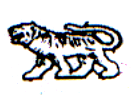 АДМИНИСТРАЦИЯ МИХАЙЛОВСКОГО МУНИЦИПАЛЬНОГО
РАЙОНА ПРИМОРСКОГО КРАЯР А С П О Р Я Ж Е Н И Е _____________                                    с. Михайловка                                    №_________Об утверждении состава комиссии по распределению мест и доукомплектование групп в муниципальных дошкольных образовательных учреждениях Михайловского муниципального района На основании Положения о комиссии по распределению мест и доукомплектование групп в муниципальные дошкольные образовательные учреждения Михайловского муниципального района, утвержденного постановлением администрации Михайловского муниципального района от                     «Об утверждении  Положения о комиссии по распределению мест  в муниципальные дошкольные образовательные учреждения Михайловского муниципального района»Создать комиссию в следующем составе: - Андрущенко Надежда Владимировна, заместитель главы администрации Михайловского муниципального района, председатель комиссии;- Саломай Елена Александровна, начальник управления по вопросам образования администрации Михайловского муниципального района, заместитель председателя комиссии;- Седых Олеся Александровна, специалист по дошкольному образованию МКУ «МСО ОУ», секретарь комиссии;-Жилюк Татьяна Владимировна, заведующий муниципального дошкольного образовательного бюджетного учреждения детский сад № 16 “Светлячок”с. Михайловка   Михайловского муниципального района;- Каграманова Ирина Владимировна, заведующий муниципального дошкольного образовательного бюджетного  учреждения детский сад общеразвивающего вида № 33 “Ручеек” с. Михайловка Михайловского муниципального района;- Кривенко Елена Анатольевна, заведующий муниципального дошкольного образовательного бюджетного учреждения детский сад № 3 “Березка” с. Михайловка Михайловского муниципального района;- Иванова Ирина Петровна, заведующий муниципального дошкольного образовательного бюджетного учреждения детский сад общеразвивающего вида № 39  “Золотой ключик” п. Новошахтинский Михайловского муниципального района;- Тамара Светлана Анатольевна, заведующий муниципального дошкольного образовательного бюджетного учреждения детский сад № 30 “Журавлик” с. Ивановка Михайловского муниципального района;- Ващенко Наталья Николаевна, заведующий муниципального дошкольного образовательного бюджетного  учреждения детский сад № 2 “Василек” с.  Первомайское  Михайловского муниципального района- Бриткина Нина Сергеевна, заведующий муниципального дошкольного образовательного бюджетного учреждения детский сад общеразвивающего вида № 32 “Росинка”  п. Новошахтинский Михайловского муниципального района;- Колоскова Галина Викторовна, заведующий муниципального дошкольного образовательного бюджетного учреждения детский сад  «Буратино» с. Михайловка Михайловского муниципального района.2. Распоряжение администрации Михайловского муниципального района от 21.07.2015 г. №257-ра «Об утверждении состава комиссии по распределению мест в муниципальные дошкольные образовательные учреждения Михайловского муниципального района» считать утратившим силу.3.  Контроль за исполнением настоящего распоряжения возложить на заместителя главы администрации муниципального района Андрущенко Н.В.И.о. главы Михайловского муниципального района- Глава администрации районаВ.В. Архипов